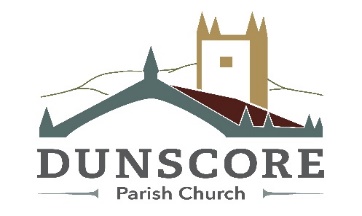 Church Family NoticesRegisteredScottishCharitySC016060,CongregationNumber080454Minister REV MARK SMITHManse: 01387 820475  Mobile:0776215 2755Email:Mark.Smith@churchofscotland.org.ukhttps://us02web.zoom.us/j/86939887756or Telephone: 0131 460 1196 enter code:  869 3988 7756 #Sunday 28th March 2021A note from our Minister:Today is Palm Sunday – Hosanna!This week is known as Holy Week!Thursday is when we remember the Last Supper and celebrate Communion together via Zoom.We will share bread and wine at 7.30pm in case you cannot be with us online from 7pm.On Good Friday we focus on the Cross and Jesus’ journey through Trial and Torture to Death.Each Hour (9am-4pm) on the hour, a short Reflection will be available on YouTube.In each Church there will also be a ‘live’ Prayer & Reflection, An Hour At The Cross.Please join us as and when you can to prepare for next Sunday - Easter Day – and the cry ofAlleluia!God Bless &amp; elbow bumps,MarkThis month:PRAYER FOR Holy Week Lord God,Jesus set out to do Your Willand crowds welcomed Him,and the mob berated Him,and authorities condemned Him,and soldiers mocked Him,and disciples abandoned Him.Thank You that He did all this for me!PRAYER THEME – Ask for an understanding of what Jesus has done for you!Join in prayer, thought and reflection. Use the weekly prayer and theme.   Light a candle. Look at pictures of friends/family/congregation. Listen to restful music.  As we pray in the name of Jesus the Holy Spirit will unite us across the distancing.Today Palm Sunday 10.30am Zoom Messy Church Special3pm ‘live’ Prayer & Reflection St Ninian’s, Moniaive7pm ‘live’ Prayer & Reflection Dunscore Church CancelledWednesday 31st March YouTube Lenten MeditationMaundy Thursday 1st April 7pm Zoom The Last SupperGood Friday 2nd April 9am-4pm on the hour YouTube ‘At The Cross’10.30am ‘live’ Hour at the Cross Dunscore Church2pm ‘live’ Hour at the Cross St Ninian’s, MoniaiveNext Sunday:  April 4th EASTER SUNDAY10.30am – Easter Celebration via Zoom followed by Coffee and Egg Breakhttps://us02web.zoom.us/j/86939887756or Telephone: 0131 460 1196 enter code: 869 3988 7756 #12noon – Easter Eggstravaganza in St Ninian’s Church, MoniaiveConnect Study Group –The group will be taking a break for a fortnight over the Easter period and will resume  on Thursday 15th April at 7.30pm via Zoom.  We will continue our study of Daniel and chapter 10v1 – 11v35 ‘A World Out of Control’ All are welcome to join us on Zoom using this linkhttps://us02web.zoom.us/j/402568082Eco SnippetUse good woodOur country imports a lot of products made from wood – like paper and furniture. It takes an area of land almost 3 times the size of Wales to grow all that wood. First, try to buy reclaimed or pre-loved wooden furniture wherever possible, and recycled paper products. Next best is to buy wood and wood products from UK or EU sources. If that fails, the Forest Stewardship Council (FSC) logo is your next option, but the scheme has not been without its troubles.Check how good retailers are at ensuring their wood comes from sustainable sources by using WWF’s timber scorecard  Trees remove planet-warming carbon dioxide (CO2) from the atmosphere. Friends of the Earth is campaigning to double the amount of tree cover in the UK.Pre Lockdown Maundy Thursday JokeToday, I was in the toilet at a popular coffee chain. Someone wrote "What Would Jesus Do?" on the wall. Another person wrote directly underneath that, "Wash His hands." Then a third person wrote, "And your feet."First Base Food BankPlease remember to support this excellent charity.  Winter is here and it will be a long and a hard one for many folk living on little income.  I know that many of you give through ‘Just Giving’ on line www.justgiving.com/first-base but as an alternative, Mark Frankland would be delighted to receive cheques to ‘The First Base Food Agency’, 6 Buccleuch Street, Dumfries DG! 2NH.   I think the need will be greatest from January to March …Many thanks.CHRISTIAN AID LENT & EASTER APPEAL 2021Christian Aid is now 75 years old and this year the Lent and Easter appeal is focused on looking forward as well as reflecting on the past. Full details are on the Christian Aid Website – www.christianaid.org.ukA prayer sheet will be circulated via email, let Mark know if you need a hard copy.GET YOUR KILT ON!Christian Aid Virtual Kilt WalkYou can also raise money for Christian Aid by taking part in the virtual charity fundraising walk over the weekend of 23- 25 April 2021. So anyone, anywhere in Scotland can safely take part!  And every pound raised will be topped up by 50% from The Hunter Foundation.  Go to www.kiltwalk.co.uk for more details and to register. The Church of Scotland’s Moderator, Rev Dr Martin Fair will be donning his kilt for Christian Aid.  LUBUTOOur friends in Lubuto, and especially the new minister Rev Friday Sinkonde, have recently been sharing photos of their congregation and the sort of things they get up to. It is powerful and very humbling to receive these pictures and news of their activities.They are materially poor compared to you who are reading this here, but they are spiritually rich. They really value the fact that you, in Dunscore and Moniaive Churches, are thinking of them. Of course, they appreciate and need any financial aid that you can provide but also they want to see pictures of you. To see what sort of life you lead. To put faces to names or pictures to places.So, dig out your recent photos or take some more and send them to me so that I can put them together and send them to the Rev Friday out in Lubuto in Zambia by the magic of WhatsApp, What'sit, Whatsup, or Whatever. In a way, their community is not so far away: it takes less than a second and £ZERO for a photograph or message to travel 5000 miles and appear in Rev Friday's computer or phone screen. And it means a great deal to them in their suffering to know they are remembered. So please, any photos you have, please send to me, Andy Barr , at andybarrcards@btinternet.com or 07765887349 or "Photos for Lubuto", c/o 37 Drumlanrig St, Thornhill, DG3 5LJ.I hope soon to be sharing with you new ways in which you can help the Lubuto community. You can make a real difference to their lives and help ease suffering. Your help will cost little. It will make a difference and be so very deeply appreciated and recognised.Notes for inclusion in April’s CFNs by Friday morning please to Vari Drabble on 01387 820356 or vari.drabble@btinternet.com